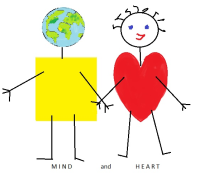 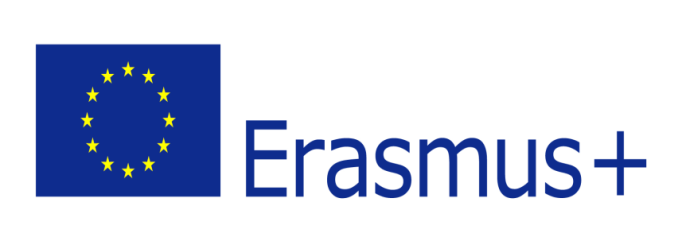 GLOBAL LEARNING FOR MIND AND HEART 2016-2019MULTILINGUAL DICTIONARYFAMOUS PEOPLEEnglishPolishLatvianSwedishItalianGermanTurkishfamoussłynnyberühmtimportantważnywichtigstargwiazdaStar/ Berühmtheithistorichistorycznygeschichtlichleader liderAnführer /-inking/ queenkról/królowaKönig/ KöniginpresidentprezydentPräsident/-inpoliticianpolitykPolitiker/-inactoraktorSchauspieler/-insportspersonsportowiecSportler/ SportlerinsingerpiosenkarzSänger/-inmodelmodelModelwriterpisarzSchriftsteller/-inpoetpoetaDichter/-inpaintermalarzMaler/-indancertancerzTänzer/-injournalistdziennikarzJournalist/-indirectorreżyserRegisseur/-inscientistnaukowiecWissenschaftler/-inphilosopherfilozofPhilosoph/-inengineerinżynierIngenieur/-infashion designerprojektant modyModedesigner/-in